	ANSÖKAN OM TILLSTÅND ATT VARA GODKÄND 	MOTTAGARE ENLIGT UNIONENS/DET GEMENSAMMA 	TRANSITERINGSFÖRFARANDET (TVGMT)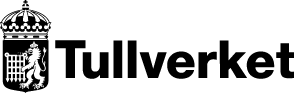 * Personuppgifter i tjänsten kundregistret finns på tullverket.seKompletterande uppgifter. Skriv på ett separat dokument och bifoga till ansökan.Följande uppgifter är obligatoriska. Beskriv varuflödet för transiteringar - bland annat hur många transiteringar som tas emot varje månad och per dag samt transportsätt, exempelvis bil, båt eller flyg. Vilka löpande kontroller genomförs?Hur har ni som lagerhavare kontroll över det gods som tas emot? Det ska gå att spåra ärendet och varorna. Det är lagerhavarens ansvar att säkerställa spårbarheten, exempelvis med godsjournal eller motsvarande.På vilket sätt genomförs kontroll i efterhand i syfte att upptäcka brister i hanteringen?Vilka personer ansvarar för att angivna rutiner följs?Om ni anlitar ombud ska även nedanstående uppgifter lämnas. Hur kommunicerar ni och ert ombud?Hur ser den plan för kontinuerlig uppföljning ut som ska finnas mellan er och ombudet? Avsikten med planen är att det ska gå att kontrollera att alla transiteringar blir avslutade på ett korrekt sätt och att de tidsgränser som fastställts genom lagstiftning eller som anges i tillståndet följs.Om ni byter ombud, eller vill göra andra ändringar i tillståndet ska ni använda blanketten Ansökan om komplettering av tillstånd, Tv 760.61.Ankomstdatum hos Tullverket dnrSökande (namn och adress)Sökande (namn och adress)Sökande (namn och adress)EORI-nummerEORI-nummerSökande (namn och adress)Sökande (namn och adress)Sökande (namn och adress)E-postE-postSökande (namn och adress)Sökande (namn och adress)Sökande (namn och adress)TelefonnummerTelefonnummerKontaktperson (namn och telefonnummer)Kontaktperson (namn och telefonnummer)Kontaktperson (namn och telefonnummer)Kontaktperson (namn och telefonnummer)Kontaktperson (namn och telefonnummer)Ange godslokalkod för platsen eller platserna som varorna förs till.Ange godslokalkod för platsen eller platserna som varorna förs till.Ange godslokalkod för platsen eller platserna som varorna förs till.Ange godslokalkod för platsen eller platserna som varorna förs till.Ange godslokalkod för platsen eller platserna som varorna förs till.Har ert företag AEO-certifikat? Ja, nummer:       Ja, nummer:       Ja, nummer:       NejFöretaget har för avsikt att använda tillståndet som Ombud	 Innehavare av tillfälligt lager Innehavare av tullager samt lokalt klareringsförfarande för uppläggning på tullager (TVLLL) Annat, enl. beskrivning i fältet Särskilda upplysningarFöretaget har för avsikt att använda tillståndet som Ombud	 Innehavare av tillfälligt lager Innehavare av tullager samt lokalt klareringsförfarande för uppläggning på tullager (TVLLL) Annat, enl. beskrivning i fältet Särskilda upplysningarFöretaget har för avsikt att använda tillståndet som Ombud	 Innehavare av tillfälligt lager Innehavare av tullager samt lokalt klareringsförfarande för uppläggning på tullager (TVLLL) Annat, enl. beskrivning i fältet Särskilda upplysningarFöretaget har för avsikt att använda tillståndet som Ombud	 Innehavare av tillfälligt lager Innehavare av tullager samt lokalt klareringsförfarande för uppläggning på tullager (TVLLL) Annat, enl. beskrivning i fältet Särskilda upplysningarFöretaget har för avsikt att använda tillståndet som Ombud	 Innehavare av tillfälligt lager Innehavare av tullager samt lokalt klareringsförfarande för uppläggning på tullager (TVLLL) Annat, enl. beskrivning i fältet Särskilda upplysningarAntal mottagna transiteringssändningar per månad?Antal mottagna transiteringssändningar per månad?Antal mottagna transiteringssändningar per dag? Antal mottagna transiteringssändningar per dag? Antal mottagna transiteringssändningar per dag? Har ert företag anslutning till NCTS? 	 Ja 	 Nej	 Ja, via ombudHar ert företag anslutning till NCTS? 	 Ja 	 Nej	 Ja, via ombudHar ert företag anslutning till NCTS? 	 Ja 	 Nej	 Ja, via ombudHar ert företag anslutning till NCTS? 	 Ja 	 Nej	 Ja, via ombudHar ert företag anslutning till NCTS? 	 Ja 	 Nej	 Ja, via ombudHar ert företag tillstånd till elektronisk uppgiftslämning vid import? 	 Ja	 NejHar ert företag tillstånd till elektronisk uppgiftslämning vid import? 	 Ja	 NejHar ert företag tillstånd till elektronisk uppgiftslämning vid import? 	 Ja	 NejHar ert företag tillstånd till elektronisk uppgiftslämning vid import? 	 Ja	 NejHar ert företag tillstånd till elektronisk uppgiftslämning vid import? 	 Ja	 NejTillståndet att vara godkänd mottagare ska användas för följande varuslag:Tillståndet att vara godkänd mottagare ska användas för följande varuslag:Tillståndet att vara godkänd mottagare ska användas för följande varuslag:Tillståndet att vara godkänd mottagare ska användas för följande varuslag:Tillståndet att vara godkänd mottagare ska användas för följande varuslag:Särskilda upplysningar (se även blankettens baksida angående kompletterande uppgifter).Särskilda upplysningar (se även blankettens baksida angående kompletterande uppgifter).Särskilda upplysningar (se även blankettens baksida angående kompletterande uppgifter).Särskilda upplysningar (se även blankettens baksida angående kompletterande uppgifter).Särskilda upplysningar (se även blankettens baksida angående kompletterande uppgifter).Vem på företaget ansvarar för formaliteterna när varorna tas emot?Vem på företaget ansvarar för formaliteterna när varorna tas emot?Vem på företaget ansvarar för formaliteterna när varorna tas emot?TelefonnummerTelefonnummerUpplysningar till enskilda näringsidkare (enskilda firmor).
Alla som har tillstånd hos Tullverket ingår i vårt kundregister. Registret publicerar vi på vår webbplats, tullverket.se. Information om dig som är enskild näringsidkare (dvs. din firma är registrerad på ditt personnummer) publicerar vi inte på webbplatsen utan ditt samtycke.*Personuppgifter (namn, adress och personnummer) som jag lämnar i denna ansökan får behandlas för publicering på Tullverkets webbplats. Ja	 NejPersonuppgifter (namn, adress och personnummer) som jag lämnar i denna ansökan får behandlas för publicering på Tullverkets webbplats. Ja	 NejUnderskrift
Namnteckning av behörig firmatecknare eller person med fullmakt.OrtDatumUnderskrift
Namnteckning av behörig firmatecknare eller person med fullmakt.NamnförtydligandeNamnförtydligande